От 29.09.2022	№ 53О внесении изменений  в решение Совета народных депутатов  муниципальногообразования Пенкинскоеот  10.05.2012 № 8 «Об утверждении Положения о публичных слушаниях в муниципальномобразовании  Пенкинское»   Руководствуясь статьей 3 Федерального закона от 30.10.2017 № 299-ФЗ «О внесении изменений в отдельные законодательные акты Российской Федерации», Федеральным законом от 01.07.2021№ 289-ФЗ «О внесении изменений в статью 28 Федерального закона «Об общих принципах организации местного самоуправления в Российской Федерации», Совет народных депутатов муниципального образования Пенкинское  Камешковского района р е ш и л:1. Внести следующие изменения в решение Советанародных депутатов муниципального образования Пенкинскоеот 10.05.2012 № 8 «Об утверждении Положения о публичных слушаниях в муниципальном образовании Пенкинское»:  1.1. Подпункт 3 пункта 3.1 раздела 3Положения изложить в следующей редакции:«3) проектстратегии социально-экономического развития муниципального образования Пенкинское;».1.2. Пункт 6.3 раздела 6 Положения изложить в новой редакции:«6.3. Решение о назначении публичных слушаний принимается в виде правового акта: решения Совета, распоряжения главы муниципального образования, в котором определяется:1) Тема проведения публичных слушаний, в т.ч. проект нормативного правового акта, выносимый на обсуждение, и (или) соответствующие материалы;2) Дата и время проведения публичных слушаний;3) Место проведения публичных слушаний;4) Сроки и место представления предложений и замечаний по вопросам, обсуждаемым на публичных слушаниях, заявок на участие в публичных слушаниях;5) Состав комиссии по организации и проведению публичных слушаний (далее - комиссия);6)Ответственный за материально-техническое обеспечение публичных слушаний;7) Иные вопросы, необходимые для организации публичных слушаний.»1.3. Дополнить раздел 6 Положения пунктом 6.5.следующего содержания:«6.5. Решение (распоряжение) о назначении публичных слушаний вступает в силу после подписания. Организатор публичных слушаний публикует в районной газете «Знамя»  изданный им акт или сообщение о назначении слушаний, в котором указывается вопрос (проект нормативного правового акта), выносимый на публичные слушания, время и место их проведения».1.4. Дополнить раздел 6 Положения пунктом 6.8.следующего содержания:«6.8. Для размещения материалов и информации, указанных в пункте 3 настоящего раздела порядка, обеспечения возможности представления жителями своих замечаний и предложений по проекту муниципального правового акта, для участия жителей в публичных слушаниях с соблюдением требований об обязательном использовании для таких целей официального сайта,  а также для размещения заключения о результатах публичных слушаний, включая мотивированное обоснование принятых решений может использоваться федеральная государственная информационная система «Единый портал государственных и муниципальных услуг (функций)» (далее – единый портал), порядок использования которой для целей настоящего пункта устанавливается Правительством Российской Федерации.Размещение на едином портале материалов и информации, указанных в пункте 3 настоящего раздела, в целях оповещения жителей осуществляется уполномоченным сотрудником администрации с использованием личного кабинета органа местного самоуправления в соответствующем разделе платформы обратной связи единого портала заблаговременно, с учетом сроков, установленных настоящим порядком.».1.5. Пункт 8.1 раздела 8 Положения изложить в следующей редакции:«8.1. По итогам слушаний составляется заключение о результатах публичных слушаний, включая мотивированное обоснование принятых решений.Итоговые  документы  по результатам слушаний подлежат обязательному опубликованию (обнародованию) в порядке, установленном для официального опубликования муниципальных правовых актов.»2. Настоящее решение вступает в силу после официального опубликования  в районной газете «Знамя» и подлежит размещению на официальном сайте администрации  муниципального образования Пенкинское.Глава муниципального образования Пенкинское                	                         О.Н. ТарасоваСовет народных депутатов муниципального образованияПенкинское сельское поселение Камешковского муниципального района Владимирской области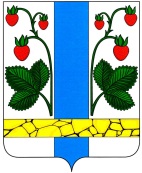 Р Е Ш Е Н И Е